Письмо №523 от 22 мая 2020 годаО проведении вебинаров по актуальным проблемам подготовки обучающихся к ВПР от издательства «Легион»Руководителям ООВ соответствии с письмом ГБОУ РД «Дагестанский институт развития образования» МКУ «Управление образования» Сергокалинского района в целях повышения качества образования в ОО рекомендует учителям участвовать в вебинарах по актуальным проблемам подготовки обучающихся к ВПР от издательства «Легион»:26 мая 2020 г.  в 15.00 – «ВПР по математике 5-8 классы» (приложение 1)28 мая 2020 г.  в 12.00 – «Готовим начальную школу к ВПР в сентябре 2020    года» (приложение 2)28 мая 2020 г.  в 15.00 – «ВПР по русскому языку 5-8 классы» (приложение з)По окончании вебинара каждый участник получит сертификат.Инструкция для подключения в приложениях.Начальник МКУ «УО»:                                                             Х.ИсаеваИсп.У.МагомедоваТел.: 89034825746Приложение 1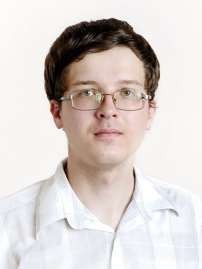 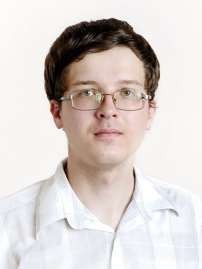 ХАНИН ДМИТРИЙ ИГОРЕВИЧ –специалист отдела математики и автор пособий издательства «Легион»«ВПР ПО МАТЕМАТИКЕ: ЛЕТОМ НЕ РАССЛАБЛЯЕМСЯ!»Как школьнику не забыть за лето то, что пригодится при написании всероссийской проверочной работы.Как учителю обеспечить хорошие результаты ВПР в начале учебного года.Задания ВПР для 5, 6, и 7-х классов.Особенности ВПР в 8-м классе.Вебинар состоится 26 мая в 15:00Регистрация откроется в день вебинара за 1 час до его начала (в 14-00) на сайте издательства «Легион» www.legionr.ruПри входе необходимо заполнить анкету.Приложение 2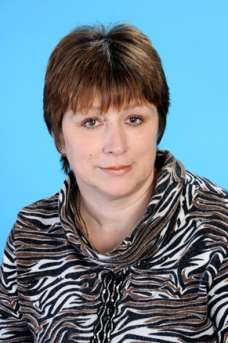 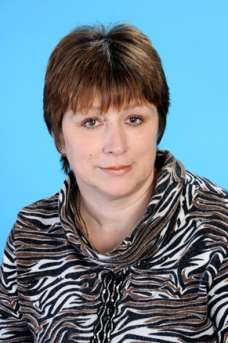 ЛЮБОВЬ НИКОЛАЕВНА ПОТУРАЕВА –кандидат филологических наук, учитель начальных классов, автор учебных пособий издательства "Легион".«ЛЕТО С ПОЛЬЗОЙ: ГОТОВИМ НАЧАЛЬНУЮ ШКОЛУ К ВПР В СЕНТЯБРЕ 2020 ГОДА»Что делать детям летом при подготовке к ВПР по русскому языку, математике, окружающему миру.Даём задание на лето: как использовать пособия издательства «Легион».Сложные задания и задачи по русскому языку и математике и их анализ.Вебинар состоится 28 мая в 12:00	(мск)Регистрация откроется в день вебинара за 1 час до его начала (в 11-00) на сайте издательства «Легион» www.legionr.ruПри входе необходимо заполнить анкету.Приложение 3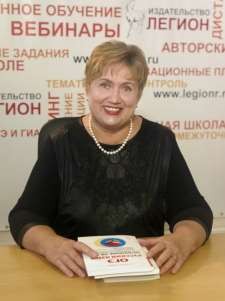 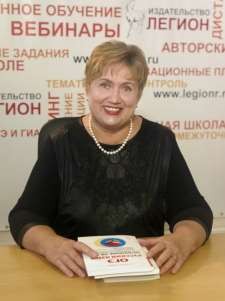 «ВПР ПО РУССКОМУ ЯЗЫКУВ 2020 ГОДУ НИКТО НЕ ОТМЕНЯЛ!»Нацеливаем школьников на сентябрьские ВПР.Что повторяем: даём детям задания на лето.Структура ВПР в 5-х, 6-х, 7-х и 8-х классах: общее и отличия.НАТАЛЬЯ АРКАДЬЕВНА СЕНИНА –кандидат филологических наук, доцент, руководитель отдела русского языка и литературы издательства «Легион».       Вебинар состоится 28 мая в 15:00 (мск)Регистрация откроется в день вебинара за 1 час до его начала (в 14-00) на сайте издательства «Легион» www.legionr.ruПри входе необходимо заполнить анкету.